SECRETARIA DE EDUCACIÓN PÚBLICAESCUELA PRIMARIA “__” CICLO ESCOLAR 2022 – 2023ZONA ESCOLAR: X   SECTOR: X          GRADO: 3°   GRUPO: “X”ASIGNATURA: ESPAÑOLSECRETARIA DE EDUCACIÓN PÚBLICAESCUELA PRIMARIA “__” CICLO ESCOLAR 2022 – 2023ZONA ESCOLAR: X   SECTOR: X          GRADO: 3°   GRUPO: “X”ASIGNATURA: MATEMÁTICASSECRETARIA DE EDUCACIÓN PÚBLICAESCUELA PRIMARIA “__” CICLO ESCOLAR 2022 – 2023ZONA ESCOLAR: X   SECTOR: X          GRADO: 3°   GRUPO: “X”ASIGNATURA: CIENCIAS NATURALESSECRETARIA DE EDUCACIÓN PÚBLICAESCUELA PRIMARIA “__” CICLO ESCOLAR 2022 – 2023ZONA ESCOLAR: X   SECTOR: X          GRADO: 3°   GRUPO: “X”ASIGNATURA: FORMACIÓN CÍVICA Y ÉTICASECRETARIA DE EDUCACIÓN PÚBLICAESCUELA PRIMARIA “__” CICLO ESCOLAR 2022 – 2023ZONA ESCOLAR: X   SECTOR: X          GRADO: 3°   GRUPO: “X”ASIGNATURA: EDUCACIÓN SOCIEMOCIONALSECRETARIA DE EDUCACIÓN PÚBLICAESCUELA PRIMARIA “__” CICLO ESCOLAR 2022 – 2023ZONA ESCOLAR: X   SECTOR: X          GRADO: 3°   GRUPO: “X”ASIGNATURA: ARTESÁMBITOÁMBITOÁMBITOSECUENCIASECUENCIAPRACTICA SOCIAL DE LENGUAJEEstudioEstudioEstudioCuéntame sobre tu comunidad.Cuéntame sobre tu comunidad.Intercambio oral de experiencias y nuevos conocimientosAPRENDIZAJES ESPERADOSAPRENDIZAJES ESPERADOSAPRENDIZAJES ESPERADOSAPRENDIZAJES ESPERADOSAPRENDIZAJES ESPERADOSAPRENDIZAJES ESPERADOSPresenta una exposición sobre algunas características relevantes del lugar donde vive. Para presentar la exposición Recopila información de distintas fuentes (orales o escritas) para preparar una presentación sobre algunas características del lugar donde vive. Toma notas. Hace preguntas pertinentes.Presenta una exposición sobre algunas características relevantes del lugar donde vive. Para presentar la exposición Recopila información de distintas fuentes (orales o escritas) para preparar una presentación sobre algunas características del lugar donde vive. Toma notas. Hace preguntas pertinentes.Presenta una exposición sobre algunas características relevantes del lugar donde vive. Para presentar la exposición Recopila información de distintas fuentes (orales o escritas) para preparar una presentación sobre algunas características del lugar donde vive. Toma notas. Hace preguntas pertinentes.Presenta una exposición sobre algunas características relevantes del lugar donde vive. Para presentar la exposición Recopila información de distintas fuentes (orales o escritas) para preparar una presentación sobre algunas características del lugar donde vive. Toma notas. Hace preguntas pertinentes.Presenta una exposición sobre algunas características relevantes del lugar donde vive. Para presentar la exposición Recopila información de distintas fuentes (orales o escritas) para preparar una presentación sobre algunas características del lugar donde vive. Toma notas. Hace preguntas pertinentes.Presenta una exposición sobre algunas características relevantes del lugar donde vive. Para presentar la exposición Recopila información de distintas fuentes (orales o escritas) para preparar una presentación sobre algunas características del lugar donde vive. Toma notas. Hace preguntas pertinentes.DÍA 1ACTIVIDADES PARA TRABAJAR EN PRESENCIAL Y A DISTANCIAACTIVIDADES PARA TRABAJAR EN PRESENCIAL Y A DISTANCIAACTIVIDADES PARA TRABAJAR EN PRESENCIAL Y A DISTANCIAACTIVIDADES PARA TRABAJAR EN PRESENCIAL Y A DISTANCIAACTIVIDADES PARA TRABAJAR EN PRESENCIAL Y A DISTANCIADÍA 1INICIO:Sección 3. Selección del tema.Retomaran la investigación que se les dejó de tarea a los alumnos en la primera sesión. (Investigación sobre datos de la comunidad e imágenes de la misma).Sección 3. Selección del tema.Retomaran la investigación que se les dejó de tarea a los alumnos en la primera sesión. (Investigación sobre datos de la comunidad e imágenes de la misma).Sección 3. Selección del tema.Retomaran la investigación que se les dejó de tarea a los alumnos en la primera sesión. (Investigación sobre datos de la comunidad e imágenes de la misma).Sección 3. Selección del tema.Retomaran la investigación que se les dejó de tarea a los alumnos en la primera sesión. (Investigación sobre datos de la comunidad e imágenes de la misma).DÍA 1DESARROLLO:Compartirán las imágenes que llevaron de casa y platicaran sobre lo siguiente:¿Cómo es el lugar donde viven?¿Qué animales y plantas viven en su comunidad?¿Qué tipo de construcciones hay?¿Qué transportes utilizan?¿A qué se dedican las personas de la comunidad?¿Qué les gusta más del lugar donde viven?Observaran las imágenes que se muestran en la página 142 del libro de Español y comentaran si alguna de las imágenes se parece a lo que hay en la comunidad y si les gustaría exponer sobre esos aspectos.Compartirán las imágenes que llevaron de casa y platicaran sobre lo siguiente:¿Cómo es el lugar donde viven?¿Qué animales y plantas viven en su comunidad?¿Qué tipo de construcciones hay?¿Qué transportes utilizan?¿A qué se dedican las personas de la comunidad?¿Qué les gusta más del lugar donde viven?Observaran las imágenes que se muestran en la página 142 del libro de Español y comentaran si alguna de las imágenes se parece a lo que hay en la comunidad y si les gustaría exponer sobre esos aspectos.Compartirán las imágenes que llevaron de casa y platicaran sobre lo siguiente:¿Cómo es el lugar donde viven?¿Qué animales y plantas viven en su comunidad?¿Qué tipo de construcciones hay?¿Qué transportes utilizan?¿A qué se dedican las personas de la comunidad?¿Qué les gusta más del lugar donde viven?Observaran las imágenes que se muestran en la página 142 del libro de Español y comentaran si alguna de las imágenes se parece a lo que hay en la comunidad y si les gustaría exponer sobre esos aspectos.Compartirán las imágenes que llevaron de casa y platicaran sobre lo siguiente:¿Cómo es el lugar donde viven?¿Qué animales y plantas viven en su comunidad?¿Qué tipo de construcciones hay?¿Qué transportes utilizan?¿A qué se dedican las personas de la comunidad?¿Qué les gusta más del lugar donde viven?Observaran las imágenes que se muestran en la página 142 del libro de Español y comentaran si alguna de las imágenes se parece a lo que hay en la comunidad y si les gustaría exponer sobre esos aspectos.DÍA 1CIERRE:Reunirse con un compañero para preparar un tema de exposición. Anotaran el tema que decidieron y el propósito de la exposición.Reunirse con un compañero para preparar un tema de exposición. Anotaran el tema que decidieron y el propósito de la exposición.Reunirse con un compañero para preparar un tema de exposición. Anotaran el tema que decidieron y el propósito de la exposición.Reunirse con un compañero para preparar un tema de exposición. Anotaran el tema que decidieron y el propósito de la exposición.DÍA 2ACTIVIDADES PARA TRABAJAR EN PRESENCIAL Y A DISTANCIAACTIVIDADES PARA TRABAJAR EN PRESENCIAL Y A DISTANCIAACTIVIDADES PARA TRABAJAR EN PRESENCIAL Y A DISTANCIAACTIVIDADES PARA TRABAJAR EN PRESENCIAL Y A DISTANCIAACTIVIDADES PARA TRABAJAR EN PRESENCIAL Y A DISTANCIADÍA 2INICIO:Sesión 4. Precisar el tema de exposición.Leerán en voz alta el primer párrafo del libro de Español página 143 que habla acerca de la estrategia de plantear preguntas para investigar sobre un tema.Sesión 4. Precisar el tema de exposición.Leerán en voz alta el primer párrafo del libro de Español página 143 que habla acerca de la estrategia de plantear preguntas para investigar sobre un tema.Sesión 4. Precisar el tema de exposición.Leerán en voz alta el primer párrafo del libro de Español página 143 que habla acerca de la estrategia de plantear preguntas para investigar sobre un tema.Sesión 4. Precisar el tema de exposición.Leerán en voz alta el primer párrafo del libro de Español página 143 que habla acerca de la estrategia de plantear preguntas para investigar sobre un tema.DÍA 2DESARROLLO:Reunirán a los alumnos en los equipos de exposición organizados la sesión anterior.Observaran el esquema de la página 143 donde se muestra un ejemplo de cómo plantear preguntas.Planteare preguntas en el esquema del lado derecho con el tema que eligieron en equipo.Compartirán las preguntas en plenaria y platicarán sobre lo siguiente:¿El tema seguirá siendo el mismo o lo van a cambiar? ¿Coinciden todos o la mayoría de los integrantes en alguna de las preguntas que escribieron en la tabla?Reunirán a los alumnos en los equipos de exposición organizados la sesión anterior.Observaran el esquema de la página 143 donde se muestra un ejemplo de cómo plantear preguntas.Planteare preguntas en el esquema del lado derecho con el tema que eligieron en equipo.Compartirán las preguntas en plenaria y platicarán sobre lo siguiente:¿El tema seguirá siendo el mismo o lo van a cambiar? ¿Coinciden todos o la mayoría de los integrantes en alguna de las preguntas que escribieron en la tabla?Reunirán a los alumnos en los equipos de exposición organizados la sesión anterior.Observaran el esquema de la página 143 donde se muestra un ejemplo de cómo plantear preguntas.Planteare preguntas en el esquema del lado derecho con el tema que eligieron en equipo.Compartirán las preguntas en plenaria y platicarán sobre lo siguiente:¿El tema seguirá siendo el mismo o lo van a cambiar? ¿Coinciden todos o la mayoría de los integrantes en alguna de las preguntas que escribieron en la tabla?Reunirán a los alumnos en los equipos de exposición organizados la sesión anterior.Observaran el esquema de la página 143 donde se muestra un ejemplo de cómo plantear preguntas.Planteare preguntas en el esquema del lado derecho con el tema que eligieron en equipo.Compartirán las preguntas en plenaria y platicarán sobre lo siguiente:¿El tema seguirá siendo el mismo o lo van a cambiar? ¿Coinciden todos o la mayoría de los integrantes en alguna de las preguntas que escribieron en la tabla?DÍA 2CIERRE:Realizaran ajustes en las preguntas de ser necesario.Realizaran ajustes en las preguntas de ser necesario.Realizaran ajustes en las preguntas de ser necesario.Realizaran ajustes en las preguntas de ser necesario.DÍA 3 DÍA 3 INICIO:Sesión 5. Pasos para preparar una exposición.Leerán el párrafo de la página 144 que habla sobre los pasos para preparar una exposición.Sesión 5. Pasos para preparar una exposición.Leerán el párrafo de la página 144 que habla sobre los pasos para preparar una exposición.Sesión 5. Pasos para preparar una exposición.Leerán el párrafo de la página 144 que habla sobre los pasos para preparar una exposición.Sesión 5. Pasos para preparar una exposición.Leerán el párrafo de la página 144 que habla sobre los pasos para preparar una exposición.DÍA 3 DESARROLLO:Pensaran en las exposiciones que han hecho y escribirán en el esquema de la página 144 los pasos que conocen. Pueden agregar pasos o dejar espacios en blanco.Compartirán los esquemas con otros equipos. Pediré a los niños que argumentes sus respuestas y modifiquen de ser necesario.Pensaran en las exposiciones que han hecho y escribirán en el esquema de la página 144 los pasos que conocen. Pueden agregar pasos o dejar espacios en blanco.Compartirán los esquemas con otros equipos. Pediré a los niños que argumentes sus respuestas y modifiquen de ser necesario.Pensaran en las exposiciones que han hecho y escribirán en el esquema de la página 144 los pasos que conocen. Pueden agregar pasos o dejar espacios en blanco.Compartirán los esquemas con otros equipos. Pediré a los niños que argumentes sus respuestas y modifiquen de ser necesario.Pensaran en las exposiciones que han hecho y escribirán en el esquema de la página 144 los pasos que conocen. Pueden agregar pasos o dejar espacios en blanco.Compartirán los esquemas con otros equipos. Pediré a los niños que argumentes sus respuestas y modifiquen de ser necesario.DÍA 3 CIERRE:Llevaran el libro de La entidad en donde vivo para la siguiente sesión de preparación de exposición.Llevaran el libro de La entidad en donde vivo para la siguiente sesión de preparación de exposición.Llevaran el libro de La entidad en donde vivo para la siguiente sesión de preparación de exposición.Llevaran el libro de La entidad en donde vivo para la siguiente sesión de preparación de exposición.DÍA 4ACTIVIDADES PARA TRABAJAR EN PRESENCIAL Y A DISTANCIAACTIVIDADES PARA TRABAJAR EN PRESENCIAL Y A DISTANCIAACTIVIDADES PARA TRABAJAR EN PRESENCIAL Y A DISTANCIAACTIVIDADES PARA TRABAJAR EN PRESENCIAL Y A DISTANCIAACTIVIDADES PARA TRABAJAR EN PRESENCIAL Y A DISTANCIADÍA 4INICIO:Sesión 6. Tiempo de leer. La lengua de las mariposas.Platicaran con el grupo sobre los materiales, instrumentos y espacios que hay en la escuela que les sirven para experimentar y con los que les gusta aprender y estudiar.Sesión 6. Tiempo de leer. La lengua de las mariposas.Platicaran con el grupo sobre los materiales, instrumentos y espacios que hay en la escuela que les sirven para experimentar y con los que les gusta aprender y estudiar.Sesión 6. Tiempo de leer. La lengua de las mariposas.Platicaran con el grupo sobre los materiales, instrumentos y espacios que hay en la escuela que les sirven para experimentar y con los que les gusta aprender y estudiar.Sesión 6. Tiempo de leer. La lengua de las mariposas.Platicaran con el grupo sobre los materiales, instrumentos y espacios que hay en la escuela que les sirven para experimentar y con los que les gusta aprender y estudiar.DÍA 4DESARROLLO:Exploraran el texto “La lengua de las mariposas”, en las páginas 80 y 81 del libro de Español Lecturas tercer grado e imaginar de qué trata.Descubrirán el objeto que esperaba el maestro que llegara y contestar la siguiente pregunta: ¿Ustedes hubieran hecho lo mismo o hubieran preferido otra cosa?, ¿Por qué?Comentaran sobre lo siguiente: ¿Cuáles son las características de las mariposas y de los insectos de la comunidad?¿En qué se parecen y en qué son diferentes?¿Cómo podrían averiguar si todos los insectos tienen lengua?Leerán en voz alta el texto “Mariposa” de Coral Bracho de la página 90 del libro de Español Lecturas de tercer grado y comentarán: ¿En qué se parece al texto anterior?¿Cuál les gustó más?, ¿Por qué?Propondré en plenaria, ideas para redactar un texto como el de Coral Bracho y escribirlas en el pizarrón.Exploraran el texto “La lengua de las mariposas”, en las páginas 80 y 81 del libro de Español Lecturas tercer grado e imaginar de qué trata.Descubrirán el objeto que esperaba el maestro que llegara y contestar la siguiente pregunta: ¿Ustedes hubieran hecho lo mismo o hubieran preferido otra cosa?, ¿Por qué?Comentaran sobre lo siguiente: ¿Cuáles son las características de las mariposas y de los insectos de la comunidad?¿En qué se parecen y en qué son diferentes?¿Cómo podrían averiguar si todos los insectos tienen lengua?Leerán en voz alta el texto “Mariposa” de Coral Bracho de la página 90 del libro de Español Lecturas de tercer grado y comentarán: ¿En qué se parece al texto anterior?¿Cuál les gustó más?, ¿Por qué?Propondré en plenaria, ideas para redactar un texto como el de Coral Bracho y escribirlas en el pizarrón.Exploraran el texto “La lengua de las mariposas”, en las páginas 80 y 81 del libro de Español Lecturas tercer grado e imaginar de qué trata.Descubrirán el objeto que esperaba el maestro que llegara y contestar la siguiente pregunta: ¿Ustedes hubieran hecho lo mismo o hubieran preferido otra cosa?, ¿Por qué?Comentaran sobre lo siguiente: ¿Cuáles son las características de las mariposas y de los insectos de la comunidad?¿En qué se parecen y en qué son diferentes?¿Cómo podrían averiguar si todos los insectos tienen lengua?Leerán en voz alta el texto “Mariposa” de Coral Bracho de la página 90 del libro de Español Lecturas de tercer grado y comentarán: ¿En qué se parece al texto anterior?¿Cuál les gustó más?, ¿Por qué?Propondré en plenaria, ideas para redactar un texto como el de Coral Bracho y escribirlas en el pizarrón.Exploraran el texto “La lengua de las mariposas”, en las páginas 80 y 81 del libro de Español Lecturas tercer grado e imaginar de qué trata.Descubrirán el objeto que esperaba el maestro que llegara y contestar la siguiente pregunta: ¿Ustedes hubieran hecho lo mismo o hubieran preferido otra cosa?, ¿Por qué?Comentaran sobre lo siguiente: ¿Cuáles son las características de las mariposas y de los insectos de la comunidad?¿En qué se parecen y en qué son diferentes?¿Cómo podrían averiguar si todos los insectos tienen lengua?Leerán en voz alta el texto “Mariposa” de Coral Bracho de la página 90 del libro de Español Lecturas de tercer grado y comentarán: ¿En qué se parece al texto anterior?¿Cuál les gustó más?, ¿Por qué?Propondré en plenaria, ideas para redactar un texto como el de Coral Bracho y escribirlas en el pizarrón.DÍA 4CIERRE:Pediré a los niños que piensen en un insecto y lo que quisieran saber sobre él.Anotaran las ideas en el cuaderno e ilustrarlo. Compartirán en el grupo.Pediré a los niños que piensen en un insecto y lo que quisieran saber sobre él.Anotaran las ideas en el cuaderno e ilustrarlo. Compartirán en el grupo.Pediré a los niños que piensen en un insecto y lo que quisieran saber sobre él.Anotaran las ideas en el cuaderno e ilustrarlo. Compartirán en el grupo.Pediré a los niños que piensen en un insecto y lo que quisieran saber sobre él.Anotaran las ideas en el cuaderno e ilustrarlo. Compartirán en el grupo.DÍA 5ACTIVIDADES PARA TRABAJAR EN PRESENCIAL Y A DISTANCIAACTIVIDADES PARA TRABAJAR EN PRESENCIAL Y A DISTANCIAACTIVIDADES PARA TRABAJAR EN PRESENCIAL Y A DISTANCIAACTIVIDADES PARA TRABAJAR EN PRESENCIAL Y A DISTANCIAACTIVIDADES PARA TRABAJAR EN PRESENCIAL Y A DISTANCIADÍA 5INICIO:Sesión 7. Fuentes de información.Comentaran ¿Qué fuentes de información conocen?, ¿cuáles han empleado? y ¿cuáles proponen para su exposición?Sesión 7. Fuentes de información.Comentaran ¿Qué fuentes de información conocen?, ¿cuáles han empleado? y ¿cuáles proponen para su exposición?Sesión 7. Fuentes de información.Comentaran ¿Qué fuentes de información conocen?, ¿cuáles han empleado? y ¿cuáles proponen para su exposición?Sesión 7. Fuentes de información.Comentaran ¿Qué fuentes de información conocen?, ¿cuáles han empleado? y ¿cuáles proponen para su exposición?DÍA 5DESARROLLO:Anotaran aquellas fuentes que no habían considerado y que pueden ser útiles para la exposición.Solicitare que se reúnan los equipos, exploren los libros de la biblioteca de aula y escolar, así como el libro de entidad en donde vivo e identifiquen datos que puedan servir para la exposición.Pediré que anoten en el esquema de la página 146 el libro, la página y las preguntas que pueden contestar con los materiales explorados.Leerán el texto de la página 146 que habla acerca de las personas como fuente de información y contestaran las preguntas que se encuentran en el libro.Distribuirán el trabajo para realizar la investigación en casa.Anotaran aquellas fuentes que no habían considerado y que pueden ser útiles para la exposición.Solicitare que se reúnan los equipos, exploren los libros de la biblioteca de aula y escolar, así como el libro de entidad en donde vivo e identifiquen datos que puedan servir para la exposición.Pediré que anoten en el esquema de la página 146 el libro, la página y las preguntas que pueden contestar con los materiales explorados.Leerán el texto de la página 146 que habla acerca de las personas como fuente de información y contestaran las preguntas que se encuentran en el libro.Distribuirán el trabajo para realizar la investigación en casa.Anotaran aquellas fuentes que no habían considerado y que pueden ser útiles para la exposición.Solicitare que se reúnan los equipos, exploren los libros de la biblioteca de aula y escolar, así como el libro de entidad en donde vivo e identifiquen datos que puedan servir para la exposición.Pediré que anoten en el esquema de la página 146 el libro, la página y las preguntas que pueden contestar con los materiales explorados.Leerán el texto de la página 146 que habla acerca de las personas como fuente de información y contestaran las preguntas que se encuentran en el libro.Distribuirán el trabajo para realizar la investigación en casa.Anotaran aquellas fuentes que no habían considerado y que pueden ser útiles para la exposición.Solicitare que se reúnan los equipos, exploren los libros de la biblioteca de aula y escolar, así como el libro de entidad en donde vivo e identifiquen datos que puedan servir para la exposición.Pediré que anoten en el esquema de la página 146 el libro, la página y las preguntas que pueden contestar con los materiales explorados.Leerán el texto de la página 146 que habla acerca de las personas como fuente de información y contestaran las preguntas que se encuentran en el libro.Distribuirán el trabajo para realizar la investigación en casa.DÍA 5CIERRE:Reunirán información de varias fuentes para completar la investigación.Reunirán información de varias fuentes para completar la investigación.Reunirán información de varias fuentes para completar la investigación.Reunirán información de varias fuentes para completar la investigación.RECURSOS DIDÁCTICOS Y REFERENCIASRECURSOS DIDÁCTICOS Y REFERENCIASRECURSOS DIDÁCTICOS Y REFERENCIASRECURSOS DIDÁCTICOS Y REFERENCIASEVALUACIÓN Y EVIDENCIASEVALUACIÓN Y EVIDENCIASLibro de Español Lengua Materna, páginas 142 a 147.Libro de Español Lecturas, páginas 80, 81 y 90.Libro Entidad en donde vivo tercer grado.Imágenes de la comunidad.Libro de Español Lengua Materna, páginas 142 a 147.Libro de Español Lecturas, páginas 80, 81 y 90.Libro Entidad en donde vivo tercer grado.Imágenes de la comunidad.Libro de Español Lengua Materna, páginas 142 a 147.Libro de Español Lecturas, páginas 80, 81 y 90.Libro Entidad en donde vivo tercer grado.Imágenes de la comunidad.Libro de Español Lengua Materna, páginas 142 a 147.Libro de Español Lecturas, páginas 80, 81 y 90.Libro Entidad en donde vivo tercer grado.Imágenes de la comunidad.Manejo de la información.Planteamiento de preguntas para investigar.Resolución de ejercicios en el libro Y en el cuaderno.Participación en clase.Manejo de la información.Planteamiento de preguntas para investigar.Resolución de ejercicios en el libro Y en el cuaderno.Participación en clase.OBSERVACIONES Y ADECUACIONESOBSERVACIONES Y ADECUACIONESOBSERVACIONES Y ADECUACIONESOBSERVACIONES Y ADECUACIONESOBSERVACIONES Y ADECUACIONESOBSERVACIONES Y ADECUACIONESBLOQUEBLOQUE44EJEDESAFÍOSDESAFÍOSCONTENIDOSCONTENIDOSCONTENIDOSCONTENIDOSCONTENIDOSCONTENIDOSINTENCIÓN DIDÁCTICAINTENCIÓN DIDÁCTICAContenidos de repasoContenidos de repasoContenidos de repasoContenidos de repasoContenidos de repasoContenidos de repasoRealiza una retroalimentación de los contenidos vistos hasta el momentoRealiza una retroalimentación de los contenidos vistos hasta el momentoDÍA 1ACTIVIDADES PARA TRABAJAR EN PRESENCIAL Y A DISTANCIAACTIVIDADES PARA TRABAJAR EN PRESENCIAL Y A DISTANCIAACTIVIDADES PARA TRABAJAR EN PRESENCIAL Y A DISTANCIAACTIVIDADES PARA TRABAJAR EN PRESENCIAL Y A DISTANCIAACTIVIDADES PARA TRABAJAR EN PRESENCIAL Y A DISTANCIAACTIVIDADES PARA TRABAJAR EN PRESENCIAL Y A DISTANCIAACTIVIDADES PARA TRABAJAR EN PRESENCIAL Y A DISTANCIADÍA 1INICIO:INICIO:Realizaran la actividad sugerida. (Anexo 01 del material de apoyo)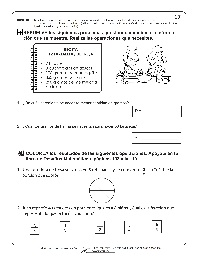 Realizaran la actividad sugerida. (Anexo 01 del material de apoyo)Realizaran la actividad sugerida. (Anexo 01 del material de apoyo)Realizaran la actividad sugerida. (Anexo 01 del material de apoyo)Realizaran la actividad sugerida. (Anexo 01 del material de apoyo)DÍA 1DESARROLLO:DESARROLLO:Realizaran la actividad sugerida. (Anexo 02 del material de apoyo)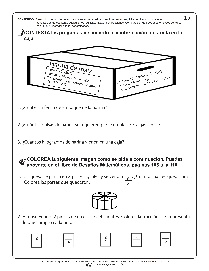 Realizaran la actividad sugerida. (Anexo 02 del material de apoyo)Realizaran la actividad sugerida. (Anexo 02 del material de apoyo)Realizaran la actividad sugerida. (Anexo 02 del material de apoyo)Realizaran la actividad sugerida. (Anexo 02 del material de apoyo)DÍA 1CIERRE:CIERRE:Realizaran la actividad sugerida. (Anexo 03 del material de apoyo)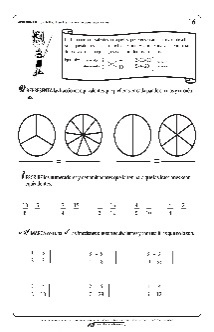 Realizaran la actividad sugerida. (Anexo 03 del material de apoyo)Realizaran la actividad sugerida. (Anexo 03 del material de apoyo)Realizaran la actividad sugerida. (Anexo 03 del material de apoyo)Realizaran la actividad sugerida. (Anexo 03 del material de apoyo)DÍA 2ACTIVIDADES PARA TRABAJAR EN PRESENCIAL Y A DISTANCIAACTIVIDADES PARA TRABAJAR EN PRESENCIAL Y A DISTANCIAACTIVIDADES PARA TRABAJAR EN PRESENCIAL Y A DISTANCIAACTIVIDADES PARA TRABAJAR EN PRESENCIAL Y A DISTANCIAACTIVIDADES PARA TRABAJAR EN PRESENCIAL Y A DISTANCIAACTIVIDADES PARA TRABAJAR EN PRESENCIAL Y A DISTANCIAACTIVIDADES PARA TRABAJAR EN PRESENCIAL Y A DISTANCIADÍA 2INICIO:INICIO:Realizaran la actividad sugerida. (Anexo 04 del material de apoyo)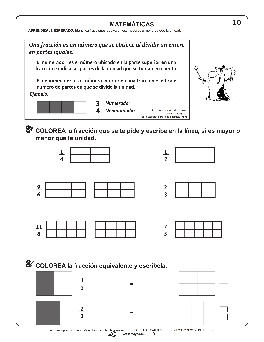 Realizaran la actividad sugerida. (Anexo 04 del material de apoyo)Realizaran la actividad sugerida. (Anexo 04 del material de apoyo)Realizaran la actividad sugerida. (Anexo 04 del material de apoyo)Realizaran la actividad sugerida. (Anexo 04 del material de apoyo)DÍA 2DESARROLLO:DESARROLLO:Realizaran la actividad sugerida. (Anexo 05 del material de apoyo)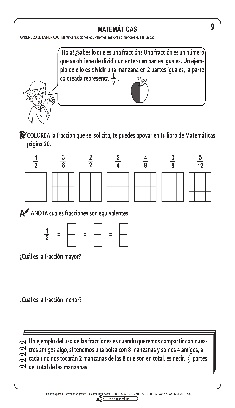 Realizaran la actividad sugerida. (Anexo 05 del material de apoyo)Realizaran la actividad sugerida. (Anexo 05 del material de apoyo)Realizaran la actividad sugerida. (Anexo 05 del material de apoyo)Realizaran la actividad sugerida. (Anexo 05 del material de apoyo)DÍA 2CIERRE:CIERRE:Realizaran la actividad sugerida. (Anexo 06 del material de apoyo)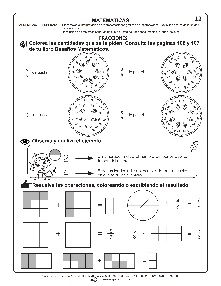 Realizaran la actividad sugerida. (Anexo 06 del material de apoyo)Realizaran la actividad sugerida. (Anexo 06 del material de apoyo)Realizaran la actividad sugerida. (Anexo 06 del material de apoyo)Realizaran la actividad sugerida. (Anexo 06 del material de apoyo)DÍA 3 ACTIVIDADES PARA TRABAJAR EN PRESENCIAL Y A DISTANCIAACTIVIDADES PARA TRABAJAR EN PRESENCIAL Y A DISTANCIAACTIVIDADES PARA TRABAJAR EN PRESENCIAL Y A DISTANCIAACTIVIDADES PARA TRABAJAR EN PRESENCIAL Y A DISTANCIAACTIVIDADES PARA TRABAJAR EN PRESENCIAL Y A DISTANCIAACTIVIDADES PARA TRABAJAR EN PRESENCIAL Y A DISTANCIAACTIVIDADES PARA TRABAJAR EN PRESENCIAL Y A DISTANCIADÍA 3 INICIO:INICIO:Realizaran la actividad sugerida. (Anexo 07 del material de apoyo)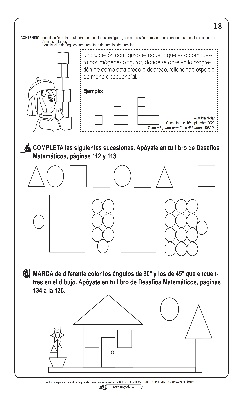 Realizaran la actividad sugerida. (Anexo 07 del material de apoyo)Realizaran la actividad sugerida. (Anexo 07 del material de apoyo)Realizaran la actividad sugerida. (Anexo 07 del material de apoyo)Realizaran la actividad sugerida. (Anexo 07 del material de apoyo)DÍA 3 DESARROLLO:DESARROLLO:Realizaran la actividad sugerida. (Anexo 08 del material de apoyo)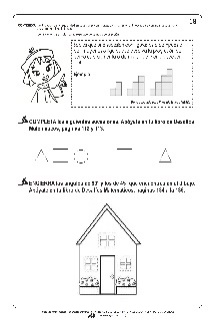 Realizaran la actividad sugerida. (Anexo 08 del material de apoyo)Realizaran la actividad sugerida. (Anexo 08 del material de apoyo)Realizaran la actividad sugerida. (Anexo 08 del material de apoyo)Realizaran la actividad sugerida. (Anexo 08 del material de apoyo)DÍA 3 CIERRE:CIERRE:Realizaran la actividad sugerida. (Anexo 09 del material de apoyo)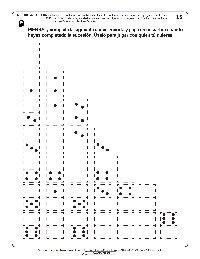 Realizaran la actividad sugerida. (Anexo 09 del material de apoyo)Realizaran la actividad sugerida. (Anexo 09 del material de apoyo)Realizaran la actividad sugerida. (Anexo 09 del material de apoyo)Realizaran la actividad sugerida. (Anexo 09 del material de apoyo)DÍA 4ACTIVIDADES PARA TRABAJAR EN PRESENCIAL Y A DISTANCIAACTIVIDADES PARA TRABAJAR EN PRESENCIAL Y A DISTANCIAACTIVIDADES PARA TRABAJAR EN PRESENCIAL Y A DISTANCIAACTIVIDADES PARA TRABAJAR EN PRESENCIAL Y A DISTANCIAACTIVIDADES PARA TRABAJAR EN PRESENCIAL Y A DISTANCIAACTIVIDADES PARA TRABAJAR EN PRESENCIAL Y A DISTANCIAACTIVIDADES PARA TRABAJAR EN PRESENCIAL Y A DISTANCIADÍA 4INICIO:INICIO:Realizaran la actividad sugerida. (Anexo 10 del material de apoyo)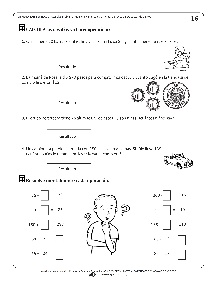 Realizaran la actividad sugerida. (Anexo 10 del material de apoyo)Realizaran la actividad sugerida. (Anexo 10 del material de apoyo)Realizaran la actividad sugerida. (Anexo 10 del material de apoyo)Realizaran la actividad sugerida. (Anexo 10 del material de apoyo)DÍA 4DESARROLLO:DESARROLLO:Realizaran la actividad sugerida. (Anexo 11 del material de apoyo)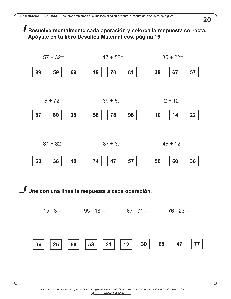 Realizaran la actividad sugerida. (Anexo 11 del material de apoyo)Realizaran la actividad sugerida. (Anexo 11 del material de apoyo)Realizaran la actividad sugerida. (Anexo 11 del material de apoyo)Realizaran la actividad sugerida. (Anexo 11 del material de apoyo)DÍA 4CIERRE:CIERRE:Realizaran la actividad sugerida. (Anexo 12 del material de apoyo)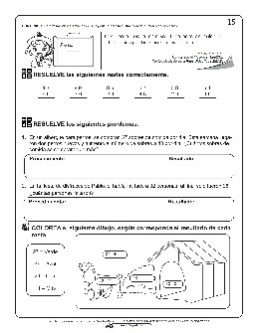 Realizaran la actividad sugerida. (Anexo 12 del material de apoyo)Realizaran la actividad sugerida. (Anexo 12 del material de apoyo)Realizaran la actividad sugerida. (Anexo 12 del material de apoyo)Realizaran la actividad sugerida. (Anexo 12 del material de apoyo)DÍA 5ACTIVIDADES PARA TRABAJAR EN PRESENCIAL Y A DISTANCIAACTIVIDADES PARA TRABAJAR EN PRESENCIAL Y A DISTANCIAACTIVIDADES PARA TRABAJAR EN PRESENCIAL Y A DISTANCIAACTIVIDADES PARA TRABAJAR EN PRESENCIAL Y A DISTANCIAACTIVIDADES PARA TRABAJAR EN PRESENCIAL Y A DISTANCIAACTIVIDADES PARA TRABAJAR EN PRESENCIAL Y A DISTANCIAACTIVIDADES PARA TRABAJAR EN PRESENCIAL Y A DISTANCIADÍA 5INICIO:INICIO:Realizaran la actividad sugerida. (Anexo 13 del material de apoyo)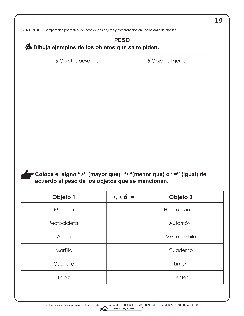 Realizaran la actividad sugerida. (Anexo 13 del material de apoyo)Realizaran la actividad sugerida. (Anexo 13 del material de apoyo)Realizaran la actividad sugerida. (Anexo 13 del material de apoyo)Realizaran la actividad sugerida. (Anexo 13 del material de apoyo)DÍA 5DESARROLLO:DESARROLLO:Realizaran la actividad sugerida. (Anexo 14 del material de apoyo)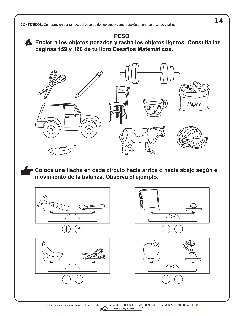 Realizaran la actividad sugerida. (Anexo 14 del material de apoyo)Realizaran la actividad sugerida. (Anexo 14 del material de apoyo)Realizaran la actividad sugerida. (Anexo 14 del material de apoyo)Realizaran la actividad sugerida. (Anexo 14 del material de apoyo)DÍA 5CIERRE:CIERRE:Realizaran la actividad sugerida. (Anexo 15 del material de apoyo)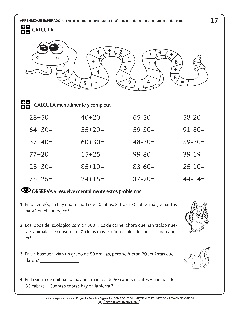 Realizaran la actividad sugerida. (Anexo 15 del material de apoyo)Realizaran la actividad sugerida. (Anexo 15 del material de apoyo)Realizaran la actividad sugerida. (Anexo 15 del material de apoyo)Realizaran la actividad sugerida. (Anexo 15 del material de apoyo)RECURSOS DIDÁCTICOS Y REFERENCIASRECURSOS DIDÁCTICOS Y REFERENCIASRECURSOS DIDÁCTICOS Y REFERENCIASRECURSOS DIDÁCTICOS Y REFERENCIASRECURSOS DIDÁCTICOS Y REFERENCIASRECURSOS DIDÁCTICOS Y REFERENCIASRECURSOS DIDÁCTICOS Y REFERENCIASEVALUACIÓN Y EVIDENCIASObservación y análisis de las participaciones y estrategias utilizadas por los alumnos en la realización de las actividades.Reflexionar: ¿Cuáles fueron las dudas y los errores más frecuentes en los alumnos? ¿Qué hice para que los alumnos pudieran avanzar? ¿Qué cambios debo de hacer para lograr los aprendizajes esperados y mejorar las actividades?OBSERVACIONES Y ADECUACIONESOBSERVACIONES Y ADECUACIONESOBSERVACIONES Y ADECUACIONESOBSERVACIONES Y ADECUACIONESOBSERVACIONES Y ADECUACIONESOBSERVACIONES Y ADECUACIONESOBSERVACIONES Y ADECUACIONESOBSERVACIONES Y ADECUACIONESBLOQUEBLOQUE4	¿Qué efectos produce la interacción de las cosas?4	¿Qué efectos produce la interacción de las cosas?4	¿Qué efectos produce la interacción de las cosas?4	¿Qué efectos produce la interacción de las cosas?TEMATEMACaracterísticas del sonido y su aplicación.Características del sonido y su aplicación.Características del sonido y su aplicación.Características del sonido y su aplicación.APRENDIZAJES ESPERADOSAPRENDIZAJES ESPERADOSAPRENDIZAJES ESPERADOSAPRENDIZAJES ESPERADOSCONTENIDOSCONTENIDOSIdentifica el aprovechamiento del sonido en diversos aparatos para satisfacer necesidades.Describe que el sonido tiene tono, timbre e intensidad.Identifica el aprovechamiento del sonido en diversos aparatos para satisfacer necesidades.Describe que el sonido tiene tono, timbre e intensidad.Identifica el aprovechamiento del sonido en diversos aparatos para satisfacer necesidades.Describe que el sonido tiene tono, timbre e intensidad.Identifica el aprovechamiento del sonido en diversos aparatos para satisfacer necesidades.Describe que el sonido tiene tono, timbre e intensidad.¿Cómo se aprovecha el sonido en la vida diaria?Aprovechamiento de las características del sonido: tono, timbre e intensidad en diversos aparatos, como sirenas, alarmas, campanas, radio y altavoces.Identificación de las características del sonido: tono, timbre e intensidad.¿Cómo se aprovecha el sonido en la vida diaria?Aprovechamiento de las características del sonido: tono, timbre e intensidad en diversos aparatos, como sirenas, alarmas, campanas, radio y altavoces.Identificación de las características del sonido: tono, timbre e intensidad.DÍA 1ACTIVIDADES PARA TRABAJAR EN PRESENCIAL Y A DISTANCIAACTIVIDADES PARA TRABAJAR EN PRESENCIAL Y A DISTANCIAACTIVIDADES PARA TRABAJAR EN PRESENCIAL Y A DISTANCIAACTIVIDADES PARA TRABAJAR EN PRESENCIAL Y A DISTANCIAACTIVIDADES PARA TRABAJAR EN PRESENCIAL Y A DISTANCIADÍA 1INICIO:INICIO:¿Qué tipo de sonido es? Pág. 117En silencio escucharan los sonidos que se encuentran alrededor de uno y registrarlos en el cuaderno.¿Qué tipo de sonido es? Pág. 117En silencio escucharan los sonidos que se encuentran alrededor de uno y registrarlos en el cuaderno.¿Qué tipo de sonido es? Pág. 117En silencio escucharan los sonidos que se encuentran alrededor de uno y registrarlos en el cuaderno.DÍA 1DESARROLLO:DESARROLLO:Contestaran las siguientes preguntas: ¿Qué pasó con los sonidos? ¿Fueron iguales o diferentes? ¿Pudiste detectar sonidos más lejanos? ¿Cuáles?Encontraran la diferencia entre grave y agudo, mayor intensidad y menor intensidad, apoyados con los instrumentos que elaboraron en la actividad anterior.Contestaran las siguientes preguntas: ¿Qué pasó con los sonidos? ¿Fueron iguales o diferentes? ¿Pudiste detectar sonidos más lejanos? ¿Cuáles?Encontraran la diferencia entre grave y agudo, mayor intensidad y menor intensidad, apoyados con los instrumentos que elaboraron en la actividad anterior.Contestaran las siguientes preguntas: ¿Qué pasó con los sonidos? ¿Fueron iguales o diferentes? ¿Pudiste detectar sonidos más lejanos? ¿Cuáles?Encontraran la diferencia entre grave y agudo, mayor intensidad y menor intensidad, apoyados con los instrumentos que elaboraron en la actividad anterior.DÍA 1CIERRE:CIERRE:Los instrumentos musicales. Pág. 118Investigaran sobre los instrumentos musicales que se usan en las festividades del lugar donde viven y escribirlos en el cuaderno.Los instrumentos musicales. Pág. 118Investigaran sobre los instrumentos musicales que se usan en las festividades del lugar donde viven y escribirlos en el cuaderno.Los instrumentos musicales. Pág. 118Investigaran sobre los instrumentos musicales que se usan en las festividades del lugar donde viven y escribirlos en el cuaderno.DÍA 2ACTIVIDADES PARA TRABAJAR EN PRESENCIAL Y A DISTANCIAACTIVIDADES PARA TRABAJAR EN PRESENCIAL Y A DISTANCIAACTIVIDADES PARA TRABAJAR EN PRESENCIAL Y A DISTANCIAACTIVIDADES PARA TRABAJAR EN PRESENCIAL Y A DISTANCIAACTIVIDADES PARA TRABAJAR EN PRESENCIAL Y A DISTANCIADÍA 2INICIO:INICIO:Elaboraran un instrumento musical con material de reúso usando la creatividad para hacerlo sencillo o complejo.Elaboraran un instrumento musical con material de reúso usando la creatividad para hacerlo sencillo o complejo.Elaboraran un instrumento musical con material de reúso usando la creatividad para hacerlo sencillo o complejo.DÍA 2DESARROLLO:DESARROLLO:Harán la lectura de la página 119 sobre cómo el sonido puede convertirse en un contaminante acústico. Revisaran la tabla donde se señala el efecto en la salud por la exposición a la fuente de sonido durante varias horas al día.  Harán la lectura de la página 119 sobre cómo el sonido puede convertirse en un contaminante acústico. Revisaran la tabla donde se señala el efecto en la salud por la exposición a la fuente de sonido durante varias horas al día.  Harán la lectura de la página 119 sobre cómo el sonido puede convertirse en un contaminante acústico. Revisaran la tabla donde se señala el efecto en la salud por la exposición a la fuente de sonido durante varias horas al día.  DÍA 2CIERRE:CIERRE:Realizaran conclusiones de los cuidados que se deben tener al escuchar música a altos niveles.Realizaran conclusiones de los cuidados que se deben tener al escuchar música a altos niveles.Realizaran conclusiones de los cuidados que se deben tener al escuchar música a altos niveles.RECURSOS DIDÁCTICOS Y REFERENCIASRECURSOS DIDÁCTICOS Y REFERENCIASRECURSOS DIDÁCTICOS Y REFERENCIASRECURSOS DIDÁCTICOS Y REFERENCIASRECURSOS DIDÁCTICOS Y REFERENCIASEVALUACIÓN Y EVIDENCIASLibro de Ciencias Naturales. Páginas 117-119.Materiales para realizar experimentos e instrumento musical propuestos por el libro.Cuaderno del alumno.Colores. Hojas blancas.Libro de Ciencias Naturales. Páginas 117-119.Materiales para realizar experimentos e instrumento musical propuestos por el libro.Cuaderno del alumno.Colores. Hojas blancas.Libro de Ciencias Naturales. Páginas 117-119.Materiales para realizar experimentos e instrumento musical propuestos por el libro.Cuaderno del alumno.Colores. Hojas blancas.Libro de Ciencias Naturales. Páginas 117-119.Materiales para realizar experimentos e instrumento musical propuestos por el libro.Cuaderno del alumno.Colores. Hojas blancas.Libro de Ciencias Naturales. Páginas 117-119.Materiales para realizar experimentos e instrumento musical propuestos por el libro.Cuaderno del alumno.Colores. Hojas blancas.Observación y análisis de las participaciones, producciones y desarrollo de las actividades.Realización de experimentos.Preguntas de reflexión contestadas.Instrumento musical.OBSERVACIONES Y ADECUACIONESOBSERVACIONES Y ADECUACIONESOBSERVACIONES Y ADECUACIONESOBSERVACIONES Y ADECUACIONESOBSERVACIONES Y ADECUACIONESOBSERVACIONES Y ADECUACIONESEJEEJEInterculturalidad y convivencia pacífica, inclusiva y con igualdadInterculturalidad y convivencia pacífica, inclusiva y con igualdadInterculturalidad y convivencia pacífica, inclusiva y con igualdadInterculturalidad y convivencia pacífica, inclusiva y con igualdadInterculturalidad y convivencia pacífica, inclusiva y con igualdadBLOQUEBLOQUE2	Seamos solidarios para convivir en paz, sin discriminación y sin violencia.2	Seamos solidarios para convivir en paz, sin discriminación y sin violencia.SESIÓNSESIÓNEvaluaciónAPRENDIZAJES ESPERADOSAPRENDIZAJES ESPERADOSAPRENDIZAJES ESPERADOSAPRENDIZAJES ESPERADOSAPRENDIZAJES ESPERADOSAPRENDIZAJES ESPERADOSAPRENDIZAJES ESPERADOSEvaluar los contenidos del bloque.Evaluar los contenidos del bloque.Evaluar los contenidos del bloque.Evaluar los contenidos del bloque.Evaluar los contenidos del bloque.Evaluar los contenidos del bloque.Evaluar los contenidos del bloque.DÍA 1ACTIVIDADES PRESENCIALACTIVIDADES PRESENCIALACTIVIDADES PRESENCIALACTIVIDADES PRESENCIALACTIVIDADES PRESENCIALACTIVIDADES PRESENCIALDÍA 1INICIO:INICIO:LO QUE DEBEN SABER LOS NIÑOS:Es momento de realizarán las actividades de evaluación de las páginas 92 y 93 que te permitirán saber lo que has aprendido en el bloque 2. Para ello se proponen las siguientes actividades:Leerán la historia de la página 92 y contestarán en el cuaderno: ¿Cuál es el conflicto entre los niños?¿Piensas que el comportamiento de la niña ayuda a solucionarlo? ¿Por qué?¿Cómo se puede solucionar la diferencia entre ellos de forma pacífica?LO QUE DEBEN SABER LOS NIÑOS:Es momento de realizarán las actividades de evaluación de las páginas 92 y 93 que te permitirán saber lo que has aprendido en el bloque 2. Para ello se proponen las siguientes actividades:Leerán la historia de la página 92 y contestarán en el cuaderno: ¿Cuál es el conflicto entre los niños?¿Piensas que el comportamiento de la niña ayuda a solucionarlo? ¿Por qué?¿Cómo se puede solucionar la diferencia entre ellos de forma pacífica?LO QUE DEBEN SABER LOS NIÑOS:Es momento de realizarán las actividades de evaluación de las páginas 92 y 93 que te permitirán saber lo que has aprendido en el bloque 2. Para ello se proponen las siguientes actividades:Leerán la historia de la página 92 y contestarán en el cuaderno: ¿Cuál es el conflicto entre los niños?¿Piensas que el comportamiento de la niña ayuda a solucionarlo? ¿Por qué?¿Cómo se puede solucionar la diferencia entre ellos de forma pacífica?LO QUE DEBEN SABER LOS NIÑOS:Es momento de realizarán las actividades de evaluación de las páginas 92 y 93 que te permitirán saber lo que has aprendido en el bloque 2. Para ello se proponen las siguientes actividades:Leerán la historia de la página 92 y contestarán en el cuaderno: ¿Cuál es el conflicto entre los niños?¿Piensas que el comportamiento de la niña ayuda a solucionarlo? ¿Por qué?¿Cómo se puede solucionar la diferencia entre ellos de forma pacífica?DÍA 1DESARROLLO:DESARROLLO:Leerán la situación de Alejandro página 92 y reflexionaran en torno al lenguaje que utilizan su mamá y su abuelita para comunicarse. Contestar:¿Por qué hablan diferente su mamá y su abuelita?¿Por qué los niños no hablan igual que ellas?¿Cómo pueden aprender a hablar igual?Elaboraran un cartel para divulgar el valor de las lenguas y la cultura de México.Leerán el caso de Nicté que está molesta puesto que quería jugar futbol en un torneo y un niño le dijo que el juego no es para niñas. Contestaran ¿Crees que Nicté hizo bien al irse a quejar con la directora? ¿Qué propones para que en ese torneo los derechos de las niñas y los niños sean respetados?Leerán la situación de Alejandro página 92 y reflexionaran en torno al lenguaje que utilizan su mamá y su abuelita para comunicarse. Contestar:¿Por qué hablan diferente su mamá y su abuelita?¿Por qué los niños no hablan igual que ellas?¿Cómo pueden aprender a hablar igual?Elaboraran un cartel para divulgar el valor de las lenguas y la cultura de México.Leerán el caso de Nicté que está molesta puesto que quería jugar futbol en un torneo y un niño le dijo que el juego no es para niñas. Contestaran ¿Crees que Nicté hizo bien al irse a quejar con la directora? ¿Qué propones para que en ese torneo los derechos de las niñas y los niños sean respetados?Leerán la situación de Alejandro página 92 y reflexionaran en torno al lenguaje que utilizan su mamá y su abuelita para comunicarse. Contestar:¿Por qué hablan diferente su mamá y su abuelita?¿Por qué los niños no hablan igual que ellas?¿Cómo pueden aprender a hablar igual?Elaboraran un cartel para divulgar el valor de las lenguas y la cultura de México.Leerán el caso de Nicté que está molesta puesto que quería jugar futbol en un torneo y un niño le dijo que el juego no es para niñas. Contestaran ¿Crees que Nicté hizo bien al irse a quejar con la directora? ¿Qué propones para que en ese torneo los derechos de las niñas y los niños sean respetados?Leerán la situación de Alejandro página 92 y reflexionaran en torno al lenguaje que utilizan su mamá y su abuelita para comunicarse. Contestar:¿Por qué hablan diferente su mamá y su abuelita?¿Por qué los niños no hablan igual que ellas?¿Cómo pueden aprender a hablar igual?Elaboraran un cartel para divulgar el valor de las lenguas y la cultura de México.Leerán el caso de Nicté que está molesta puesto que quería jugar futbol en un torneo y un niño le dijo que el juego no es para niñas. Contestaran ¿Crees que Nicté hizo bien al irse a quejar con la directora? ¿Qué propones para que en ese torneo los derechos de las niñas y los niños sean respetados?DÍA 1CIERRE:CIERRE:Pensaran en un caso de discriminación que hayan visto en la escuela y escribirán acciones para evitarlas.Pensaran en un caso de discriminación que hayan visto en la escuela y escribirán acciones para evitarlas.Pensaran en un caso de discriminación que hayan visto en la escuela y escribirán acciones para evitarlas.Pensaran en un caso de discriminación que hayan visto en la escuela y escribirán acciones para evitarlas.RECURSOS DIDÁCTICOS Y REFERENCIASRECURSOS DIDÁCTICOS Y REFERENCIASRECURSOS DIDÁCTICOS Y REFERENCIASRECURSOS DIDÁCTICOS Y REFERENCIASRECURSOS DIDÁCTICOS Y REFERENCIASEVALUACIÓN Y EVIDENCIASEVALUACIÓN Y EVIDENCIASCuaderno de trabajo.Libro de Formación Cívica y Ética, páginas 92 y 93.Hojas blancas y colores.Cuaderno de trabajo.Libro de Formación Cívica y Ética, páginas 92 y 93.Hojas blancas y colores.Cuaderno de trabajo.Libro de Formación Cívica y Ética, páginas 92 y 93.Hojas blancas y colores.Cuaderno de trabajo.Libro de Formación Cívica y Ética, páginas 92 y 93.Hojas blancas y colores.Cuaderno de trabajo.Libro de Formación Cívica y Ética, páginas 92 y 93.Hojas blancas y colores.Reflexión con base en la realización de las actividades de evaluación de las p. 92 y 93 del libro.Reflexión con base en la realización de las actividades de evaluación de las p. 92 y 93 del libro.OBSERVACIONES Y ADECUACIONESOBSERVACIONES Y ADECUACIONESOBSERVACIONES Y ADECUACIONESOBSERVACIONES Y ADECUACIONESOBSERVACIONES Y ADECUACIONESOBSERVACIONES Y ADECUACIONESOBSERVACIONES Y ADECUACIONESDIMENSIÓNDIMENSIÓNDIMENSIÓNHABILIDAD ASOCIADAHABILIDAD ASOCIADAINDICADORES DE LOGROEmpatíaEmpatíaEmpatíaCuidado de otros seres vivos y de la Naturaleza.Cuidado de otros seres vivos y de la Naturaleza.Identifica, junto con sus compañeros, acciones de respeto, cuidado y consideración hacia animales, plantas y medioambiente.DÍA 1ACTIVIDADES PRESENCIALACTIVIDADES PRESENCIALACTIVIDADES PRESENCIALACTIVIDADES PRESENCIALACTIVIDADES PRESENCIALDÍA 1INICIO:Entre animales, su suerte va a contarSolicitare a los alumnos que adopten la posición “cuerpo de montaña” (cabeza erguida, espalda derecha, cuerpo relajado, manos sobre los muslos, ojos cerrados suavemente). Se puede usar música relajante.Entre animales, su suerte va a contarSolicitare a los alumnos que adopten la posición “cuerpo de montaña” (cabeza erguida, espalda derecha, cuerpo relajado, manos sobre los muslos, ojos cerrados suavemente). Se puede usar música relajante.Entre animales, su suerte va a contarSolicitare a los alumnos que adopten la posición “cuerpo de montaña” (cabeza erguida, espalda derecha, cuerpo relajado, manos sobre los muslos, ojos cerrados suavemente). Se puede usar música relajante.Entre animales, su suerte va a contarSolicitare a los alumnos que adopten la posición “cuerpo de montaña” (cabeza erguida, espalda derecha, cuerpo relajado, manos sobre los muslos, ojos cerrados suavemente). Se puede usar música relajante.DÍA 1DESARROLLO:Pediré que completen la frase siguiente: “Yo tengo una mascota que es un…y se llama…”.Preguntare a los estudiantes qué animales hay en su casa o en la de sus familiares (gatos, perros, peces, tortugas, chivos, gallinas, conejos, borregos, burros, guajolotes, pájaros, caballos). Pedir que los escriban en el cuaderno.Leerán lo siguiente: los animales que viven con las personas requieren cuidados, y deben recibir un trato respetuoso y cariñoso. Explicare que son seres vivos capaces de sentir dolor y afecto. Además de que tienen derechos que garantizan su bienestar y protección.Pediré que completen la frase siguiente: “Yo tengo una mascota que es un…y se llama…”.Preguntare a los estudiantes qué animales hay en su casa o en la de sus familiares (gatos, perros, peces, tortugas, chivos, gallinas, conejos, borregos, burros, guajolotes, pájaros, caballos). Pedir que los escriban en el cuaderno.Leerán lo siguiente: los animales que viven con las personas requieren cuidados, y deben recibir un trato respetuoso y cariñoso. Explicare que son seres vivos capaces de sentir dolor y afecto. Además de que tienen derechos que garantizan su bienestar y protección.Pediré que completen la frase siguiente: “Yo tengo una mascota que es un…y se llama…”.Preguntare a los estudiantes qué animales hay en su casa o en la de sus familiares (gatos, perros, peces, tortugas, chivos, gallinas, conejos, borregos, burros, guajolotes, pájaros, caballos). Pedir que los escriban en el cuaderno.Leerán lo siguiente: los animales que viven con las personas requieren cuidados, y deben recibir un trato respetuoso y cariñoso. Explicare que son seres vivos capaces de sentir dolor y afecto. Además de que tienen derechos que garantizan su bienestar y protección.Pediré que completen la frase siguiente: “Yo tengo una mascota que es un…y se llama…”.Preguntare a los estudiantes qué animales hay en su casa o en la de sus familiares (gatos, perros, peces, tortugas, chivos, gallinas, conejos, borregos, burros, guajolotes, pájaros, caballos). Pedir que los escriban en el cuaderno.Leerán lo siguiente: los animales que viven con las personas requieren cuidados, y deben recibir un trato respetuoso y cariñoso. Explicare que son seres vivos capaces de sentir dolor y afecto. Además de que tienen derechos que garantizan su bienestar y protección.DÍA 1CIERRE:Escribirán en el cuaderno cinco acciones dar un trato digno a los animales y cinco que deben evitarse.Escribirán en el cuaderno cinco acciones dar un trato digno a los animales y cinco que deben evitarse.Escribirán en el cuaderno cinco acciones dar un trato digno a los animales y cinco que deben evitarse.Escribirán en el cuaderno cinco acciones dar un trato digno a los animales y cinco que deben evitarse.RECURSOS DIDÁCTICOS Y REFERENCIASRECURSOS DIDÁCTICOS Y REFERENCIASRECURSOS DIDÁCTICOS Y REFERENCIASRECURSOS DIDÁCTICOS Y REFERENCIASEVALUACIÓN Y EVIDENCIASEVALUACIÓN Y EVIDENCIASMúsica relajante.Cuaderno.Música relajante.Cuaderno.Música relajante.Cuaderno.Música relajante.Cuaderno.Evaluación cualitativa y formativa basada en:Las actitudes mostradas.La retroalimentación de las experiencias compartidas al finalizar la actividad sobre el cuidado de los animales.Evaluación cualitativa y formativa basada en:Las actitudes mostradas.La retroalimentación de las experiencias compartidas al finalizar la actividad sobre el cuidado de los animales.OBSERVACIONES Y ADECUACIONESOBSERVACIONES Y ADECUACIONESOBSERVACIONES Y ADECUACIONESOBSERVACIONES Y ADECUACIONESOBSERVACIONES Y ADECUACIONESOBSERVACIONES Y ADECUACIONESEJEEJEEJETEMATEMAAPRENDIZAJES ESPERADOSApreciación estética y creatividad.Apreciación estética y creatividad.Apreciación estética y creatividad.Sensibilidad y percepción estética.Sensibilidad y percepción estética.Observa distintas manifestaciones artísticas plásticas y visuales en formato bidimensional, para reconocer sus semejanzas y diferencias.Distingue las características principales de las técnicas elegidas y las utiliza con fines expresivos.DÍA 1ACTIVIDADES PRESENCIALACTIVIDADES PRESENCIALACTIVIDADES PRESENCIALACTIVIDADES PRESENCIALACTIVIDADES PRESENCIALDÍA 1INICIO:Realizaran los últimos retoques a la obra que se ha venido realizando en sesiones anteriores.Realizaran los últimos retoques a la obra que se ha venido realizando en sesiones anteriores.Realizaran los últimos retoques a la obra que se ha venido realizando en sesiones anteriores.Realizaran los últimos retoques a la obra que se ha venido realizando en sesiones anteriores.DÍA 1DESARROLLO:Reflexionaran en torno al ejercicio realizado con base en estas preguntas:¿Cómo se sintieron? ¿Qué les pareció pintar sobre diversas superficies?Reflexionaran en torno al ejercicio realizado con base en estas preguntas:¿Cómo se sintieron? ¿Qué les pareció pintar sobre diversas superficies?Reflexionaran en torno al ejercicio realizado con base en estas preguntas:¿Cómo se sintieron? ¿Qué les pareció pintar sobre diversas superficies?Reflexionaran en torno al ejercicio realizado con base en estas preguntas:¿Cómo se sintieron? ¿Qué les pareció pintar sobre diversas superficies?DÍA 1CIERRE:Registraran los comentarios en el cuaderno.Registraran los comentarios en el cuaderno.Registraran los comentarios en el cuaderno.Registraran los comentarios en el cuaderno.RECURSOS DIDÁCTICOS Y REFERENCIASRECURSOS DIDÁCTICOS Y REFERENCIASRECURSOS DIDÁCTICOS Y REFERENCIASRECURSOS DIDÁCTICOS Y REFERENCIASEVALUACIÓN Y EVIDENCIASEVALUACIÓN Y EVIDENCIASTrabajos de los niños con distintos soportes y materiales.Cuaderno de trabajo.Trabajos de los niños con distintos soportes y materiales.Cuaderno de trabajo.Trabajos de los niños con distintos soportes y materiales.Cuaderno de trabajo.Trabajos de los niños con distintos soportes y materiales.Cuaderno de trabajo.Observación y análisis de las participaciones, producciones y desarrollo de las actividades.Producciones de los niños.Preguntas de reflexión.Observación y análisis de las participaciones, producciones y desarrollo de las actividades.Producciones de los niños.Preguntas de reflexión.OBSERVACIONES Y ADECUACIONESOBSERVACIONES Y ADECUACIONESOBSERVACIONES Y ADECUACIONESOBSERVACIONES Y ADECUACIONESOBSERVACIONES Y ADECUACIONESOBSERVACIONES Y ADECUACIONES